	ORANGEVILLE POLICE SERVICES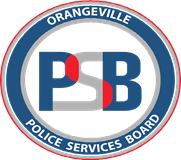 BOARD		_________________________________________________________________________________________________________________________		c/o Town of Orangeville – 87 Broadway, Orangeville L9W 1K1 Telephone: (519) 941-5650 Fax: (519) 940-8275Chair T. Taylor   Vice-Chair I. McSweeney   L. Post   K. KrakarJanuary 8, 2023Dear Community Partner,We are excited today to contact you regarding our community’s police service, the Dufferin Detachment of the Ontario Provincial Police and its oversight body, the Orangeville Police Services Board.  We would like to introduce ourselves and encourage you to participate in our community awareness initiative.Our Board and detachment are committed to working with the community to promote safety and security for all residents of Orangeville and Dufferin County and our visitors. We believe that effective policing requires strong partnerships with community organizations, local businesses, and individual community members, and we are committed to building and maintaining these relationships.As part of this commitment, we would like to first introduce you to our Community Liaison Officer, Constable Andrew Fines. Andrew is responsible for liaising with community groups and organizations, and for helping to facilitate communication between police services and the public. He is dedicated to building relationships with community members and is always available to answer questions or to address concerns. We would also like to introduce you to Dufferin’s new Detachment Commander, Inspector Mike Di Pasquale. Mike is assisted in his Dufferin County duties by Staff Sergeants John Buligan and Corrie Trewartha. The Command Team at Dufferin Detachment are committed to ensuring that the detachment operates efficiently and effectively, and to building positive relationships that encourage open dialogue with community partners. Finally, we would like to introduce you to our incredible police services Auxiliary Unit who are available to support community events and initiatives. Our Auxiliary Unit is comprised of dedicated community members who volunteer their time to assist with security and safety for community activities. If you are interested in having the support of our Auxiliary Officers at your event, please contact Constable Fines and he would be happy to coordinate with you. Our Board is made up of community members who provide oversight and guidance to the detachment in accordance with the Police Services Act. We are committed to ensuring that the police service meets the needs of the community while promoting transparency and accountability.   For more information about Board members, responsibilities and activities please visit our website at:https://www.orangeville.ca/en/town-hall/orangeville-police-services-board.aspxWe believe that open communication and collaboration with our community partners are key to providing effective police services, oversight, and public transparency. We are committed to working together with you to make Dufferin County a safe and vibrant place to visit, live, work, and raise a family.In particular, we would like to invite you to attend any of our regular public Board meetings, either in person or electronically, and present to the Board on policing issues that impact your organization or initiatives your organization would like to bring to our attention.  If you are interested in making a presentation, please contact the Board Executive Assistant Mary Lou Archer at marcher@orangeville.ca.If you have any questions, please do not hesitate to contact us. We look forward to working with you.Sincerely, The Orangeville Police Services Board Chair, 		Todd Taylor - 		ttaylor@orangeville.caVice-Chair, 	Ian McSweeney - 	imcsweeney@orangeville.caMember,	Ken Krakar - 		kkrakar@orangeville.caMember, 	Lisa Post - 		lpost@orangeville.caExec. Asst.,	Mary Lou Archer - 	marcher@orangeville.caDufferin OPPCommander, Dufferin Detachment	Insp. Mike Di Pasquale-		Michael.dipasquale@opp.ca